2019年度部门决算公开文本保定市满城区残疾人联合会二〇二〇年九月目    录第一部分   部门概况一、部门职责二、机构设置第二部分   2019年部门决算情况说明一、收入支出决算总体情况说明二、收入决算情况说明三、支出决算情况说明四、财政拨款收入支出决算总体情况说明五、一般公共预算“三公”经费支出决算情况说明六、预算绩效情况说明七、其他重要事项的说明第三部分  名词解释第四部分  2019年度部门决算报表一、部门职责（一）听取残疾人意见，反映残疾人需求，维护残 疾人权益，为残疾人服务。（二）团结、教育残疾人遵守法律，履行应尽的义务，发扬乐观进取精神，自尊、自信、自强、自力，为社会主义建设贡献力量。（三）弘扬人道主义，宣传残疾人事业，沟通政府、社会与残疾人之间的联系，动员社会理解、尊重、关心、帮助残疾人。（四）开展残疾人康复、扶贫、教育、劳动就业、文化、体育、科研、用品供应、福利、社会服务、无障碍设施和残疾预防工作，创造良好的环境和条件，扶助残疾人平等参与社会生活。（五）协助政府研究、制定和实施残疾人事业政策、规划和计划，起草有关保障残疾人权益的法规草案。调查掌握残疾人状况，向政府提出决策建议，对有关业务领域进行指导和管理。（六）承担区政府残疾人工作委员会的日常工作，做好综合、组织、协调和服务。（七）统筹开展为残疾人事业募捐活动。（八）开展残疾人事业的对外交流于合作。（九）承办区委、区政府交办的其他事项。二、机构设置我单位编制人数12人，行政编制数4人，事业编制数8人。实有在职人员12人。从决算编报单位构成看，纳入2019 年度本部门决算汇编范围的独立核算单位（以下简称“单位”）共1 个，具体情况如下：一、收入支出决算总体情况说明本部门2019年度收入总计（含结转和结余）166.95万元。与2018年度决算相比，收入增加9.80万元，增长6.24%，主要原因是2019年度有补发以前年度工资及以前年度的保险费，下发残疾人各种补贴。2018年没有。支出总计（含结转和结余）166.95万元。与2018年度决算相比，支出增加9.80万元，增长6.24%，主要原因是2019年度有补发以前年度工资及以前年度的保险费，下发残疾人各种补贴。2018年没有；三公经费有所减少；二、收入决算情况说明本部门2019年度本年收入合计166.95万元，其中：财政拨款收入155.55万元，占93.17%；政府性基金预算财政拨款收入11.40万元，占6.83%；事业收入0万元，占0%；经营收入0万元，占0%；其他收入0万元，占0%。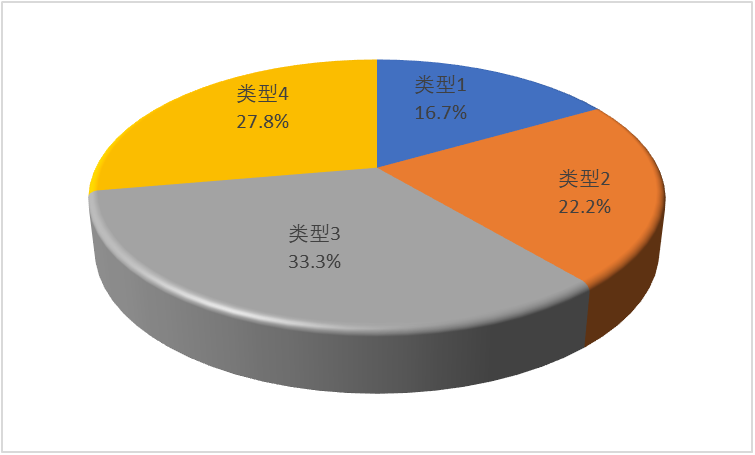 三、支出决算情况说明本部门2019年度本年支出合计166.95万元，其中：基本支出166.95万元，占100%；项目支出0万元，占0%。四、财政拨款收入支出决算总体情况说明（一）财政拨款收支与2018 年度决算对比情况本部门2019年度财政拨款本年收入166.95万元,比2018年度增加9.80万元，增长6.24%，主要是2019年度有补发以前年度工资及以前年度的保险费，下发残疾人各种补贴。2018年没有；三公经费有所减少；本年支出166.95万元，增加9.80万元，增长6.24%，主要是2019年度有补发以前年度工资及以前年度的保险费，下发残疾人各种补贴。2018年没有；三公经费有所减少。具体情况如下：一般公共预算财政拨款本年收入155.55万元，比上年减少1.60万元，降低1.00%；主要是2019年度有补发以前年度工资及以前年度的保险费，下发残疾人各种补贴。2018年没有；三公经费有所减少；本年支出155.55万元，比上年减少1.60万元，降低1.00%，主要是2019年度有补发以前年度工资及以前年度的保险费，下发残疾人各种补贴。2018年没有；三公经费有所减少；政府性基金预算财政拨款本年收入11.40万元，比上年增加11.40万元，增长100%，主要原因是2019年度有补发以前年度工资及以前年度的保险费，下发残疾人各种补贴。2018年没有；三公经费有所减少；本年支出11.40万元，比上年增加11.40万元，增长100%，主要是2019年度有补发以前年度工资及以前年度的保险费，下发残疾人各种补贴。2018年没有；三公经费有所减少；（二）财政拨款收支与年初预算数对比情况本部门2019年度财政拨款本年收入166.95万元，完成年初预算的115.41%,比年初预算增加22.29万元，决算数大于预算数主要原因是2019年度有补发以前年度工资及以前年度的保险费，下发残疾人各种补贴。2018年没有；三公经费有所减少；本年支出166.95万元，完成年初预算的115.41%,比年初预算增加22.29万元，决算数大于预算数主要原因是主要是2019年度有补发以前年度工资及以前年度的保险费，下发残疾人各种补贴。2018年没有；三公经费有所减少。具体情况如下：一般公共预算财政拨款本年收入完成年初预算107.53%，比年初预算增加10.89万元，主要是2019年度有补发以前年度工资及以前年度的保险费，下发残疾人各种补贴。2018年没有；三公经费有所减少；支出完成年初预算107.53%，比年初预算增加10.89万元，主要是2019年度有补发以前年度工资及以前年度的保险费，下发残疾人各种补贴。2018年没有；三公经费有所减少。政府性基金预算财政拨款本年收入完成年初预算7.88%，比年初预算增加11.40万元，主要是2019年度有补发以前年度工资及以前年度的保险费，下发残疾人各种补贴。2018年没有；三公经费有所减少；支出完成年初预算7.88%，比年初预算增加11.40万元，主要是2019年度有补发以前年度工资及以前年度的保险费，下发残疾人各种补贴。2018年没有；三公经费有所减少。财政拨款支出决算结构情况。2019 年度财政拨款支出166.95万元，主要用于以下方面:一般公共服务（类）支出1.88万元，占1.13%，社会保障和就业（类）支出150.77万元，占90.31%；住房保障（类）支出2.90万元，占 1.76%;其他支出11.40万元，占6.80%。（四）一般公共预算基本支出决算情况说明2019 年度财政拨款基本支出166.95万元，其中：人员经费 126.66万元，主要包括基本工资、津贴补贴、奖金、伙食补助费、绩效工资、机关事业单位基本养老保险缴费、职业年金缴费、职工基本医疗保险缴费、公务员医疗补助缴费、住房公积金、医疗费、其他社会保障缴费、其他工资福利支出、离休费、退休费、抚恤金、生活补助、医疗费补助、奖励金、其他对个人和家庭的补助支出；公用经费 1.39万元，主要包括办公费、印刷费、咨询费、手续费、水费、电费、邮电费、取暖费、物业管理费、差旅费、因公出国（境）费用、维修（护）费、租赁费、会议费、培训费、公务接待费、专用材料费、劳务费、委托业务费、工会经费、福利费、公务用车运行维护费、其他交通费用、税金及附加费用、其他商品和服务支出、办公设备购置、专用设备购置、信息网络及软件购置更新、公务用车购置、其他资本性支出。五、一般公共预算“三公” 经费支出决算情况说明本部门2019年度“三公”经费支出共计1.39万元，完成预算的55.60%,较预算减少1.11万元，降低44.40%，主要是节约开支；较2018年度减少0.87万元，降低38.59%，主要是节约开支。具体情况如下：我部门因公出国（境）费支出0万元，0人次0组次。（二）公务用车购置及运行维护费支出1.39万元。本部门2019年度公务用车购置及运行维护费较预算减少1.11万元，降低44.40%,主要是节约开支；较上年减少0.87万元，降低38.59%,主要是厉行节约，压缩三公经费支出。其中：公务用车购置费：本部门2019年度公务用车购置量0辆，发生“公务用车购置”经费支出0万元。公务用车购置费支出较去年无变化。公务用车运行维护费：本部门2019年度单位公务用车保有量1辆。公车运行维护费支出较预算减少1.11万元，降低44.40%,主要是厉行节约，压缩三公经费支出；较上年减少0.87万元，降低38.59%，主要是较去年无变化。（三）本部门公务接待费支出0万元。本部门2019年度公务接待共0批次、0人次。公务接待费支出较预算减少0万元，降低0%,较去年无变化。六、预算绩效情况说明（一）预算绩效管理工作开展情况。我部门根据单位实际和工作需要，确定部门预算项目和预算额度，清晰描述预算项目开支范围和内容，确定预算项目的绩效目标。在预算执行过程中，按时间和进度的绩效管理目标要求，合理安排资金的使用，保证了各项工作的顺利进行，较好的实现了预算项目绩效目标。项目绩效自评结果。我单位本年度没有项目支出，没有项目自评结果。（三）财政评价项目绩效评价结果  我单位无财政评价项目绩效七、其他重要事项的说明（一）机关运行经费情况本部门2019年度机关运行经费支出1.39万元，比2018年度减少0.87万元，降低38.59%。主要原因是厉行节约，压缩三公经费支出。本部门2019年度机关运行经费支出1.39万元，比年初预算数减少1.11万元，降低44.40%。主要原因是厉行节约，压缩三公经费支出.（二）政府采购情况本部门2019年度政府采购支出总额0万元，从采购类型来看，政府采购货物支出0万元、政府采购工程支出0万元、政府采购服务支出0万元。授予中小企业合同金0万元，占政府采购支出总额的0%，其中授予小微企业合同金额0万元，占政府采购支出总额的0%。（三）国有资产占用情况截至2019年12月31日，本部门共有车辆1辆，与上年无变化。单位价值50万元以上通用设备0台（套），比上年增加0套，主要是厉行节约，压减开支 ，单位价值100万元以上专用设备0台（套），比上年增加0套，主要是厉行节约，压减开支。（四）其他需要说明的情况1、本部门2019年度政府性基金预算拨款、国有资本经营预算财政拨款和政府采购无收支及结余情况，故08，09，10表以空表列示。2、由于决算公开表格中金额数值应当保留两位小数，公开数据为四舍五入计算结果，个别数据合计项与分项之和存在小数点后差额，特此说明。（一）财政拨款收入：本年度从本级财政部门取得的财政拨款，包括一般公共预算财政拨款和政府性基金预算财政拨款。（二）事业收入：指事业单位开展专业业务活动及辅助活动所取得的收入。（三）其他收入：指除上述“财政拨款收入”“事业收入”“经营收入”等以外的收入。（四）用事业基金弥补收支差额：指事业单位在用当年的“财政拨款收入”“财政拨款结转和结余资金”“事业收入”“经营收入”“其他收入”不足以安排当年支出的情况下，使用以前年度积累的事业基金（事业单位当年收支相抵后按国家规定提取、用于弥补以后年度收支差额的基金）弥补本年度收支缺口的资金。（五）年初结转和结余：指以前年度尚未完成、结转到本年仍按原规定用途继续使用的资金，或项目已完成等产生的结余资金。（六）结余分配：指事业单位按照事业单位会计制度的规定从非财政补助结余中分配的事业基金和职工福利基金等。（七）年末结转和结余：指单位按有关规定结转到下年或以后年度继续使用的资金，或项目已完成等产生的结余资金。（八）基本支出：填列单位为保障机构正常运转、完成日常工作任务而发生的各项支出。（九）项目支出：填列单位为完成特定的行政工作任务或事业发展目标，在基本支出之外发生的各项支出（十）基本建设支出：填列由本级发展与改革部门集中安排的用于购置固定资产、战略性和应急性储备、土地和无形资产，以及购建基础设施、大型修缮所发生的一般公共预算财政拨款支出，不包括政府性基金、财政专户管理资金以及各类拼盘自筹资金等。（十一）其他资本性支出：填列由各级非发展与改革部门集中安排的用于购置固定资产、战备性和应急性储备、土地和无形资产，以及购建基础设施、大型修缮和财政支持企业更新改造所发生的支出。（十二）“三公”经费：指部门用财政拨款安排的因公出国（境）费、公务用车购置及运行费和公务接待费。其中，因公出国（境）费反映单位公务出国（境）的国际旅费、国外城市间交通费、住宿费、伙食费、培训费、公杂费等支出；公务用车购置及运行费反映单位公务用车购置支出（含车辆购置税、牌照费）及按规定保留的公务用车燃料费、维修费、过桥过路费、保险费、安全奖励费用等支出；公务接待费反映单位按规定开支的各类公务接待（含外宾接待）支出。（十三）其他交通费用：填列单位除公务用车运行维护费以外的其他交通费用。如公务交通补贴、租车费用、出租车费用，飞机、船舶等燃料费、维修费、保险费等。（十四）公务用车购置：填列单位公务用车车辆购置支出（含车辆购置税、牌照费）。（十五）其他交通工具购置：填列单位除公务用车外的其他各类交通工具（如船舶、飞机等）购置支出（含车辆购置税、牌照费）。（十六）机关运行经费：指为保障行政单位（包括参照公务员法管理的事业单位）运行用于购买货物和服务的各项资金，包括办公及印刷费、邮电费、差旅费、会议费、福利费、日常维修费、专用材料以及一般设备购置费、办公用房水电费、办公用房取暖费、办公用房物业管理费、公务用车运行维护费以及其他费用。（十七）经费形式:按照经费来源，可分为财政拨款、财政性资金基本保证、财政性资金定额或定项补助、财政性资金零补助四类。注：本表反映部门本年度取得的各项收入情况。注：本表反映部门本年度“三公”经费支出预决算情况。其中：预算数为“三公”经费全年预算数，反映按规定程序调整后的预算数；决算数是包括当年一般公共预算财政拨款和以前年度结转资金安排的实际支出。											本部门本年度无相关收入（或支出、收支及结转结余等）情况，按要求空表列示。本部门本年度无相关收入（或支出、收支及结转结余等）情况，按要求空表列示。序号单位名称单位基本性质经费形式1保定市满城区残疾人联合会财政补助事业单位财政拨款23收入支出决算总表收入支出决算总表收入支出决算总表收入支出决算总表收入支出决算总表收入支出决算总表公开01表公开01表公开01表部门：金额单位：万元金额单位：万元金额单位：万元收入收入收入支出支出支出项目行次金额项目行次金额栏次1栏次2一、一般公共预算财政拨款收入1155.55　一、一般公共服务支出29二、政府性基金预算财政拨款收入211.40　二、外交支出30三、上级补助收入3三、国防支出31四、事业收入4四、公共安全支出32五、经营收入5五、教育支出33六、附属单位上缴收入6六、科学技术支出34七、其他收入7七、文化旅游体育与传媒支出358八、社会保障和就业支出36150.77　9九、卫生健康支出371.87　10十、节能环保支出3811十一、城乡社区支出3912十二、农林水支出4013十三、交通运输支出4114十四、资源勘探信息等支出4215十五、商业服务业等支出4316十六、金融支出4417十七、援助其他地区支出4518十八、自然资源海洋气象等支出4619十九、住房保障支出472.90　20二十、粮油物资储备支出4821二十一、灾害防治及应急管理支出4922二十二、其他支出5011.40　23二十四、债务付息支出51本年收入合计24166.95　本年支出合计52166.95　用事业基金弥补收支差额25结余分配53年初结转和结余26年末结转和结余542755总计28166.95　总计56166.95　注：本表反映部门本年度的总收支和年末结转结余情况。注：本表反映部门本年度的总收支和年末结转结余情况。注：本表反映部门本年度的总收支和年末结转结余情况。注：本表反映部门本年度的总收支和年末结转结余情况。注：本表反映部门本年度的总收支和年末结转结余情况。注：本表反映部门本年度的总收支和年末结转结余情况。收入决算表收入决算表收入决算表收入决算表收入决算表收入决算表收入决算表收入决算表收入决算表收入决算表收入决算表公开02表公开02表部门：金额单位：万元金额单位：万元金额单位：万元项目项目项目项目本年收入合计财政拨款收入上级补助收入事业收入经营收入附属单位上缴收入其他收入功能分类科目编码功能分类科目编码功能分类科目编码科目名称本年收入合计财政拨款收入上级补助收入事业收入经营收入附属单位上缴收入其他收入功能分类科目编码功能分类科目编码功能分类科目编码科目名称本年收入合计财政拨款收入上级补助收入事业收入经营收入附属单位上缴收入其他收入功能分类科目编码功能分类科目编码功能分类科目编码科目名称本年收入合计财政拨款收入上级补助收入事业收入经营收入附属单位上缴收入其他收入栏次栏次栏次栏次1234567合计合计合计合计166.95166.95208208208社会保障和就业支出150.77150.77208052080520805行政事业单位离退休17.8617.86208050120805012080501归口管理的行政单位离退休1.361.36208050520805052080505机关事业单位基本养老保险缴费支出8.498.49208050620805062080506机关事业单位职业年金缴费支出8.018.01208112081120811残疾人事业132.91132.91208110120811012081101行政运行58.4658.46208110420811042081104残疾人康复4.504.50208110520811052081105残疾人就业和扶贫1.751.75208119920811992081199其他残疾人事业支出68.2168.21210210210卫生健康支出1.871.87210112101121011行政事业单位医疗1.871.87210110121011012101101行政单位医疗1.871.87221221221住房保障支出2.902.90221022210222102住房改革支出2.902.90221020122102012210201住房公积金2.902.90229229229其他支出11.4011.40229602296022960彩票公益金安排的支出11.4011.40229600622960062296006用于残疾人事业的彩票公益金支出11.4011.40支出决算表支出决算表支出决算表支出决算表支出决算表支出决算表支出决算表支出决算表支出决算表支出决算表公开03表部门：金额单位：万元金额单位：万元项目项目项目项目本年支出合计基本支出项目支出上缴上级支出经营支出对附属单位补助支出功能分类科目编码功能分类科目编码功能分类科目编码科目名称本年支出合计基本支出项目支出上缴上级支出经营支出对附属单位补助支出功能分类科目编码功能分类科目编码功能分类科目编码科目名称本年支出合计基本支出项目支出上缴上级支出经营支出对附属单位补助支出功能分类科目编码功能分类科目编码功能分类科目编码科目名称本年支出合计基本支出项目支出上缴上级支出经营支出对附属单位补助支出栏次栏次栏次栏次123456合计合计合计合计166.9516695208208208社会保障和就业支出150.77150.77208052080520805行政事业单位离退休17.8617.86208050120805012080501归口管理的行政单位离退休1.361.36208050520805052080505机关事业单位基本养老保险缴费支出8.498.49208050620805062080506机关事业单位职业年金缴费支出8.018.01208112081120811残疾人事业132.91132.91208110120811012081101行政运行58.4658.46208110420811042081104残疾人康复4.54.5208110520811052081105残疾人就业和扶贫1.751.75208119920811992081199其他残疾人事业支出68.2168.21210210210卫生健康支出1.871.87210112101121011行政事业单位医疗1.871.87210110121011012101101行政单位医疗1.871.87221221221住房保障支出2.902.90221022210222102住房改革支出2.902.90221020122102012210201住房公积金2.902.90229229229其他支出11.4011.40229602296022960彩票公益金安排的支出11.4011.40229600622960062296006用于残疾人事业的彩票公益金支出11.4011.40注：本表反映部门本年度各项支出情况。注：本表反映部门本年度各项支出情况。注：本表反映部门本年度各项支出情况。注：本表反映部门本年度各项支出情况。注：本表反映部门本年度各项支出情况。注：本表反映部门本年度各项支出情况。注：本表反映部门本年度各项支出情况。注：本表反映部门本年度各项支出情况。注：本表反映部门本年度各项支出情况。注：本表反映部门本年度各项支出情况。财政拨款收入支出决算总表财政拨款收入支出决算总表财政拨款收入支出决算总表财政拨款收入支出决算总表财政拨款收入支出决算总表财政拨款收入支出决算总表财政拨款收入支出决算总表财政拨款收入支出决算总表公开04表公开04表公开04表部门：金额单位：万元金额单位：万元金额单位：万元收     入收     入收     入支     出支     出支     出支     出支     出项目行次金额项目行次合计一般公共预算财政拨款政府性基金预算财政拨款项目行次金额项目行次合计一般公共预算财政拨款政府性基金预算财政拨款栏次1栏次234一、一般公共预算财政拨款1155.55一、一般公共服务支出30二、政府性基金预算财政拨款211.4二、外交支出313三、国防支出324四、公共安全支出335五、教育支出346六、科学技术支出357七、文化旅游体育与传媒支出368八、社会保障和就业支出37150.77150.779九、卫生健康支出381.871.8710十、节能环保支出3911十一、城乡社区支出4012十二、农林水支出4113十三、交通运输支出4214十四、资源勘探信息等支出4315十五、商业服务业等支出4416十六、金融支出4517十七、援助其他地区支出4618十八、自然资源海洋气象等支出4719十九、住房保障支出482.902.9020二十、粮油物资储备支出4921二十一、灾害防治及应急管理支出5022二十二、其他支出5111.4011.4023二十四、债务付息支出52本年收入合计24166.95本年支出合计53166.95155.5511.40年初财政拨款结转和结余25年末财政拨款结转和结余54一、一般公共预算财政拨款2655二、政府性基金预算财政拨款27562857总计29166.95总计58166.95155.5511.40注：本表反映部门本年度一般公共预算财政拨款和政府性基金预算财政拨款的总收支和年末结转结余情况。注：本表反映部门本年度一般公共预算财政拨款和政府性基金预算财政拨款的总收支和年末结转结余情况。注：本表反映部门本年度一般公共预算财政拨款和政府性基金预算财政拨款的总收支和年末结转结余情况。注：本表反映部门本年度一般公共预算财政拨款和政府性基金预算财政拨款的总收支和年末结转结余情况。注：本表反映部门本年度一般公共预算财政拨款和政府性基金预算财政拨款的总收支和年末结转结余情况。注：本表反映部门本年度一般公共预算财政拨款和政府性基金预算财政拨款的总收支和年末结转结余情况。注：本表反映部门本年度一般公共预算财政拨款和政府性基金预算财政拨款的总收支和年末结转结余情况。注：本表反映部门本年度一般公共预算财政拨款和政府性基金预算财政拨款的总收支和年末结转结余情况。一般公共预算财政拨款支出决算表一般公共预算财政拨款支出决算表一般公共预算财政拨款支出决算表一般公共预算财政拨款支出决算表一般公共预算财政拨款支出决算表一般公共预算财政拨款支出决算表一般公共预算财政拨款支出决算表公开05表公开05表部门：金额单位：万元金额单位：万元项目项目项目项目本年支出本年支出本年支出功能分类科目编码功能分类科目编码功能分类科目编码科目名称小计基本支出项目支出功能分类科目编码功能分类科目编码功能分类科目编码科目名称小计基本支出项目支出功能分类科目编码功能分类科目编码功能分类科目编码科目名称小计基本支出项目支出栏次栏次栏次栏次123合计合计合计合计208208208社会保障和就业支出150.77150.77208052080520805行政事业单位离退休17.8617.86208050120805012080501归口管理的行政单位离退休1.361.36208050520805052080505机关事业单位基本养老保险缴费支出8.498.49208050620805062080506机关事业单位职业年金缴费支出8.018.01208112081120811残疾人事业132.91132.91208110120811012081101行政运行58.4658.46208110420811042081104残疾人康复4.504.50208110520811052081105残疾人就业和扶贫1.751.75208119920811992081199其他残疾人事业支出68.2168.21210210210卫生健康支出1.871.87210112101121011行政事业单位医疗1.871.87210110121011012101101行政单位医疗1.871.87221221221住房保障支出2.902.90221022210222102住房改革支出2.902.90221020122102012210201住房公积金2.902.90229229229其他支出11.4011.40229602296022960彩票公益金安排的支出11.4011.40229600622960062296006用于残疾人事业的彩票公益金支出11.4011.40一般公共预算财政拨款基本支出决算表一般公共预算财政拨款基本支出决算表一般公共预算财政拨款基本支出决算表一般公共预算财政拨款基本支出决算表一般公共预算财政拨款基本支出决算表一般公共预算财政拨款基本支出决算表一般公共预算财政拨款基本支出决算表一般公共预算财政拨款基本支出决算表一般公共预算财政拨款基本支出决算表公开06表公开06表部门：金额单位：万元金额单位：万元人员经费人员经费人员经费公用经费公用经费公用经费公用经费公用经费公用经费科目编码科目名称决算数科目编码科目名称决算数科目编码科目名称决算数科目编码科目名称决算数科目编码科目名称决算数科目编码科目名称决算数301工资福利支出112.69302商品和服务支出307债务利息及费用支出30101  基本工资74.2030201  办公费30701  国内债务付息30102  津贴补贴12.3130202  印刷费30702  国外债务付息30103  奖金4.9130203  咨询费310资本性支出30106  伙食补助费30204  手续费31001  房屋建筑物购建30107  绩效工资30205  水费31002  办公设备购置30108  机关事业单位基本养老保险缴费8.4930206  电费31003  专用设备购置30109  职业年金缴费8.0130207  邮电费2.6431005  基础设施建设30110  职工基本医疗保险缴费1.8730208  取暖费31006  大型修缮30111  公务员医疗补助缴费30209  物业管理费31007  信息网络及软件购置更新30112  其他社会保障缴费30211  差旅费31008  物资储备30113  住房公积金2.9030212  因公出国（境）费用31009  土地补偿30114  医疗费30213  维修（护）费31010  安置补助30199  其他工资福利支出30214  租赁费31011  地上附着物和青苗补偿303对个人和家庭的补助35.2330215  会议费31012  拆迁补偿30301  离休费30216  培训费31013  公务用车购置30302  退休费1.36  公务接待费31019  其他交通工具购置30303  退职（役）费30218  专用材料费31021  文物和陈列品购置30304  抚恤金30224  被装购置费31022  无形资产购置30305  生活补助32.1330225  专用燃料费31099  其他资本性支出30306  救济费1.7530226  劳务费399其他支出30307  医疗费补助30227  委托业务费39906  赠与30308  助学金30228  工会经费39907  国家赔偿费用支出30309  奖励金30229  福利费39908  对民间非营利组织和群众性自治组织补贴30310  个人农业生产补贴30231  公务用车运行维护费1.3939999  其他支出30399  其他对个人和家庭的补助30239  其他交通费用3.6030240  税金及附加费用30299  其他商品和服务支出人员经费合计人员经费合计147.92公用经费合计公用经费合计公用经费合计公用经费合计公用经费合计7.63一般公共预算财政拨款“三公”经费支出决算表一般公共预算财政拨款“三公”经费支出决算表一般公共预算财政拨款“三公”经费支出决算表一般公共预算财政拨款“三公”经费支出决算表一般公共预算财政拨款“三公”经费支出决算表一般公共预算财政拨款“三公”经费支出决算表公开07表部门：金额单位：万元预算数预算数预算数预算数预算数预算数合计因公出国（境）费公务用车购置及运行费公务用车购置及运行费公务用车购置及运行费公务接待费合计因公出国（境）费小计公务用车购置费公务用车运行费公务接待费1234562.502.502.50决算数决算数决算数决算数决算数决算数合计因公出国（境）费公务用车购置及运行费公务用车购置及运行费公务用车购置及运行费公务接待费合计因公出国（境）费小计公务用车购置费公务用车运行费公务接待费7891011121.391.391.39政府性基金预算财政拨款收入支出决算表政府性基金预算财政拨款收入支出决算表政府性基金预算财政拨款收入支出决算表政府性基金预算财政拨款收入支出决算表政府性基金预算财政拨款收入支出决算表政府性基金预算财政拨款收入支出决算表政府性基金预算财政拨款收入支出决算表政府性基金预算财政拨款收入支出决算表政府性基金预算财政拨款收入支出决算表政府性基金预算财政拨款收入支出决算表公开08表公开08表部门：金额单位：万元金额单位：万元项目项目项目项目年初结转和结余本年收入本年支出本年支出本年支出年末结转和结余功能分类科目编码功能分类科目编码功能分类科目编码科目名称年初结转和结余本年收入小计基本支出项目支出年末结转和结余功能分类科目编码功能分类科目编码功能分类科目编码科目名称年初结转和结余本年收入小计基本支出项目支出年末结转和结余功能分类科目编码功能分类科目编码功能分类科目编码科目名称年初结转和结余本年收入小计基本支出项目支出年末结转和结余栏次栏次栏次栏次123456合计合计合计合计国有资本经营预算财政拨款支出决算表国有资本经营预算财政拨款支出决算表国有资本经营预算财政拨款支出决算表国有资本经营预算财政拨款支出决算表国有资本经营预算财政拨款支出决算表国有资本经营预算财政拨款支出决算表国有资本经营预算财政拨款支出决算表公开09表公开09表部门：金额单位：万元金额单位：万元科目科目科目科目本年支出本年支出本年支出功能分类科目编码功能分类科目编码功能分类科目编码科目名称小计基本支出项目支出栏次栏次栏次栏次123合计合计合计合计